URNIK ZA TEČAJ PRIDOBIVANJE IN ZVIŠEVANJE RAVNI PISMENOSTI, TEMELJNIH ZMOŽNOSTI IN IZBOLJŠEVANJE SPLOŠNE IZOBRAŽENOSTI – NIPO (60 UR)DOBRA KOMUNIKACIJA – DOBRI ODNOSIPredavanja potekajo ob torkih, sredah in sobotah po 8 šolskih ur na dan.8* srečanje je zaključno in traja 4 šolske ure.Lokacija: LUNG, Cankarjeva ul. 8, Nova GoricaProgram je brezplačen za udeležence v projektu: »Pridobivanje temeljnih in poklicnih kompetenc od 2018 do 2022«. 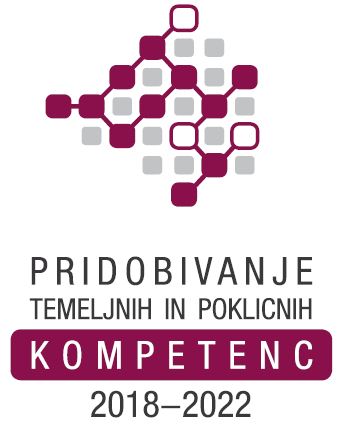 zap. št. srečanjaDAN V TEDNUDATUMURA1.TOREK8. 1. 20198.00 – 11.0012.00 – 15.002. SREDA9. 1. 20198.00 – 11.0012.00 – 15.003.SOBOTA12. 1. 20198.00 – 11.0012.00 – 15.004. TOREK15. 1. 20198.00 – 11.0012.00 – 15.005.SREDA16. 1. 20198.00 – 11.0012.00 – 15.006.SOBOTA19. 1. 20198.00 – 11.0012.00 – 15.007.TOREK22. 1. 20198.00 – 11.0012.00 – 15.008.SREDA23. 1. 20198.00 – 11.00